SMLOUVA O DÍLO S387/2019/MG„Výmalba výstavních prostor a chodby. Nátěry zárubní a obložení ve výstavních sálech. Montáž SDK příček.“Smluvní stranyNázev:	Moravská galerie v BrněSídlo: 	Husova 535/18, 662 26 BrnoIČ:	00094871DIČ:	CZ00094871zastoupená:	Mgr. Janem Pressem, ředitelembankovní spojení:	CZ Česká národní banka		                                  č. účtu:	197734621/0710(dále též jen „objednatel“)aObchodní firma: 	Adam MáchalSídlo: 			Schwaigrova 644/2, 617 00 Brno	IČ:			76111628	DIČ: 			CZ8510244248Zápis v OR		nezapsán Bankovní spojení	43-2615600247/0100Telefon		+420 728 377 678,		e-mail: anubidCz1985@seznam.czZastoupená	Adamem Máchalem (dále též jen „zhotovitel“)Smluvní strany uzavírají podle ustanovení § 2586 a násl. zákona č. 89/2012 Sb., občanského zákoníku, v platném znění (dále jen „OZ“) tuto smlouvu o dílo (dále jen jako „smlouva“). Toto dílo je součástí aktivit projektu ATCZ143, Bilaterální sítě designu, INTERREG V-A Rakousko-Česká republika, financováno z Evropského fundu pro regionální rozvoj a ze státního rozpočtu České republiky“Základní ustanoveníNa základě této smlouvy se zhotovitel zavazuje provést na svůj náklad a nebezpečí ve sjednaných termínech a s potřebnou péčí pro objednatele bezvadné dílo a bezvadné dílo předat objednateli sjednaným způsobem. Objednatel se zavazuje dohodnutým způsobem spolupůsobit, dílo provedené v souladu s touto smlouvou převzít a zaplatit cenu dle této smlouvy. Předmět smlouvyZhotovitel se zavazuje za podmínek sjednaných v této smlouvě na místě provádění díla provést bezvadné dílo spočívající v: „Výmalba výstavních prostor a chodby. Nátěry zárubní a obložení ve výstavních sálech. Montáž SDK příček.“ (dále též jen „dílo“).Dílo provede v rozsahu dle cenové nabídky podané elektronicky prostřednictvím Národního elektronického nástroje (NEN), jakožto výsledku zadávacího řízení Objednatele, Moravské galerie v Brně, se sídlem Husova 18, 662 26 Brno, IČ 00094871, jako zadavatele veřejné zakázky vedené v NEN pod číslem N006/19/V00027551, která je přílohou č. 1 této smlouvy a dle obecně závazných požadavků na kvalitu uvedených v právních předpisech ČR a dále dle platných norem ČSN (rozumí se tím i ČSN EN). Místo provádění a předání díla je „Místodržitelský palác, Moravské náměstí 1a, 602 00 Brno“. Zhotovitel podpisem této smlouvy prohlašuje, že považuje stav staveniště za vhodný k provedení díla.Vlastníkem zhotovovaného předmětu díla je od počátku objednatel. Nebezpečí škody na díle nese zhotovitel až do jeho převzetí bez vad a nedodělků objednatelem. Objednatel je oprávněn sám nebo prostřednictvím třetí osoby zasáhnout do provádění díla.Zhotovitel je oprávněn nechat část díla provést jinou osobu, avšak za řádnost a včasnost odpovídá tak, jako by dílo prováděl sám.  Termíny provedení dílaZhotovitel se zavazuje provést dílo dle článku 2 této smlouvy v těchto termínech:převzetí staveniště 		ihned po podpisu smlouvy;ukončení díla, tj. předání předmětu díla bez vad a nedodělků (včetně provedení všech zkoušek díla) ……………do 30 dní od podpisu smlouvy; vyklizení staveniště do ………………Ihned po převzetí díla objednatelem.O předání a převzetí díla bude sepsán předávací protokol. Objednatel má právo odmítnout dílo převzít, bude-li dílo vykazovat vady. Objednatel je rovněž oprávněn odmítnout dílo převzít v případě, nebude-li kompletní.Cena dílaCelková cena díla v rozsahu dle článku 2 této smlouvy je stanovena dohodou smluvních stran jako cena maximálně přípustná ve výši 325.000 Kč bez DPH (slovy: Třistadvacetpěttisíc korun českých bez DPH). K ceně díla bude připočtena DPH dle platných předpisů.Jestliže v průběhu provádění díla zhotovitel zjistí, že dojde ke zvýšení ceny díla, zašle objednateli ke schválení návrh na zvýšení ceny díla. Jestliže nebude objednatel se zvýšením ceny díla písemně souhlasit a/nebo se k návrhu písemně nevyjádří, nemá zhotovitel na zvýšení ceny díla nárok. Platební podmínkyPředpokladem a současně podmínkou vzniku nároku zhotovitele na zaplacení ceny díla je provedení prací dle podmínek této smlouvy a fakturace provedených prací v souladu s touto smlouvou. Obě podmínky platí současně. Smluvní strany se dohodly na tom, že cena díla bude uhrazena na základě daňového dokladu (faktury), který zhotovitel vystaví na základě protokolu o předání a převzetí díla bez vad a nedodělků písemně potvrzeného oprávněným zástupcem objednatele. Daňový doklad (faktura) musí splňovat náležitosti daňového dokladu mimo režim přenesené daňové povinnosti dle zákona č.235/2004 Sb. o dani z přidané hodnoty, v platném znění.Jestliže objednatel dílo převezme i přes jeho vady, nedodělky nebo jej převezme jen částečně, je oprávněn pozdržet část platby ve výši 10 % z ceny díla, a tento doplatek uhradit až do 10 pracovních dní poté, co dojde k řádnému předání a převzetí díla, bez jakýchkoliv vad a nedodělků. Kvalita díla, záruky, odpovědnost za vadyZhotovitel poskytne objednateli záruku za jakost díla v délce 24 měsíců. Záruka za jakost díla běží vždy od předání a převzetí díla objednatelem. O předání a převzetí bude sepsán stranami předávací protokol.Zhotovitel objednateli zaručuje, že dílo (případně jeho část) bude mít po celou záruční dobu dle této smlouvy vlastnosti sjednané v této smlouvě. Poskytnutím záruky se neomezují zákonné povinnosti zhotovitele z vadného plnění. Objednatel je oprávněn vady díla vytknout kdykoliv během trvání záruční doby, bez ohledu na to, kdy je mohl zjistit poprvé.Záruka na vadnou či vyměněnou část díla se prodlužuje o dobu trvání vady této části díla, tj. do běhu záruční doby se nezapočítává doba od oznámení vady zhotoviteli do protokolárního potvrzení jejího odstranění ze strany objednatele. V případě odstranění vady dodáním náhradního plnění (nahrazením novou bezvadnou věcí) běží pro toto náhradní plnění (věc) výše sjednaná záruční doba od počátku, a to ode dne převzetí plnění (věci) objednatelem.Zhotovitel zajistí bezplatně odstranění vad díla v záruční době tak, že pracovníci zhotovitele zahájí práce na odstranění vad díla do 5 pracovních dní od oznámení vady díla a tyto odstraní do 10 pracovních dní. V případě, že zhotovitel odstranil záruční vady, je povinen provedenou opravu objednateli protokolárně předat.Nebude-li vada oznámená v záruční lhůtě zhotovitelem odstraněna ve lhůtě dle čl. 6.4. této smlouvy, je objednatel oprávněn nikoliv povinen odstranit vadu sám (popř. prostřednictvím třetí osoby) na náklady zhotovitele, a to i bez předchozího oznámení zhotoviteli. Smluvní pokutyNedodrží-li zhotovitel termín ukončení, tj. termín předání a převzetí díla bez vad a nedodělků, zaplatí objednateli za každý započatý den prodlení smluvní pokutu ve výši 1000,- Kč.Nedodrží-li zhotovitel termín vyklizení staveniště, zaplatí objednateli za každý i započatý den prodlení smluvní pokutu ve výši 1000,- Kč.V případě prodlení objednatele s úhradou plateb dle této smlouvy, je zhotovitel oprávněn požadovat po objednateli úrok z prodlení ve výši 0,05 % z dlužné částky, a to za každý jednotlivý, byť i započatý den prodlení s úhradou dlužné částky. Smluvní strany se dohodly na vyloučení aplikace § 2050 OZ, tj. uplatněním jakýchkoliv smluvních pokut neztrácí objednatel nárok na náhradu škody v plné výši.Závěrečná ustanoveníJiné podmínky odporující této smlouvě, zejména v obchodních podmínkách nebo na formulářích zhotovitele jsou vůči objednateli právně neúčinné.Tato smlouva je vyhotovena ve dvou stejnopisech, z nichž jeden obdrží objednatel a jeden zhotovitel.Smluvní strany berou na vědomí, že v souladu se zák. č. 340/2015 Sb., o zvláštních podmínkách účinnosti některých smluv, uveřejňování těchto smluv a o registru smluv bude tato smlouva zveřejněna v registru smluv. Objednatel se zavazuje, že tuto smlouvu zašle správci registru smluv do 30 dnů od jejího uzavření.Práva a povinnosti Objednatele a Zhotovitele jsou obecně upraveny v zákoně č. 89/2012 Sb., Občanský zákoník.Tato smlouva nabývá platnosti dnem podpisu obou smluvních stran a účinnosti dnem jejího zveřejnění prostřednictvím registru smluv.Nedílnou součástí této smlouvy jsou tyto přílohy:Příloha č. 1:	[●Cenová nabídka].Smluvní strany prohlašují, že si tuto smlouvu před jejím podpisem přečetly, že obsahuje jejich pravou a skutečnou vůli, prostou omylu, nátlaku a že nebyla uzavřena v tísni za nápadně nevýhodných podmínek, což svými podpisy stvrzují.Příloha č. 1: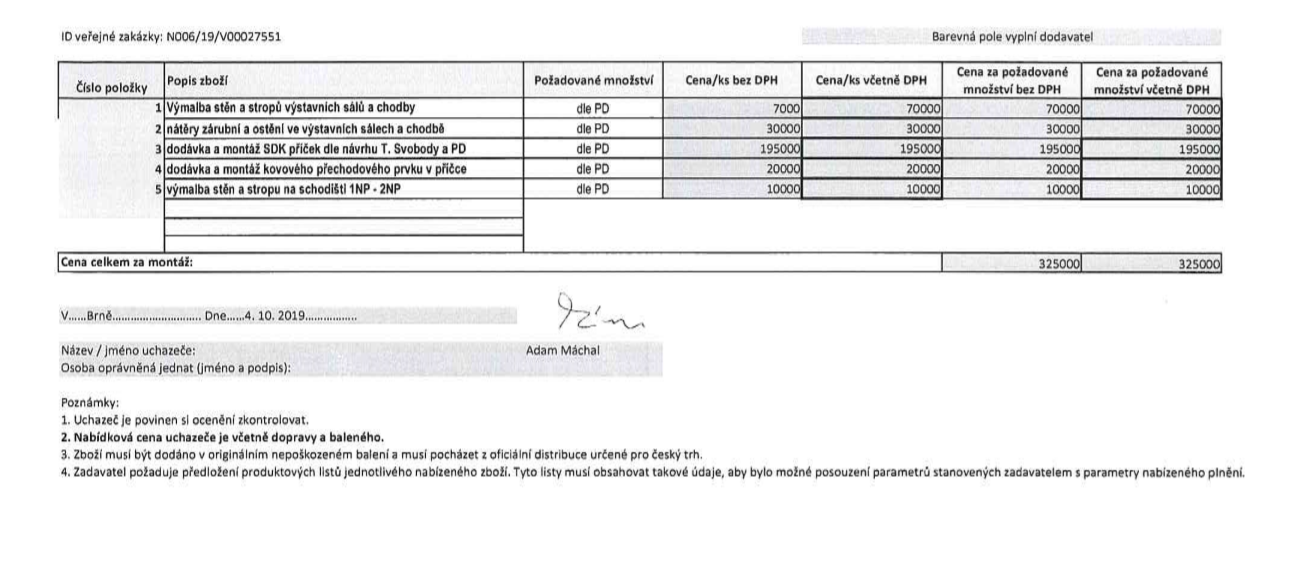 
Adam MáchalMoravská GalerieMísto: V BrněDatum: 24.10.2019Místo: v BrněDatum: 24.10.2019____________________________________________________________Adam MáchalMgr. Jan Press, ředitel 